Software Engineering Stage 6 (Year 11) – sample assessment task 3 notificationProgramming mechatronicsTask descriptionType of task: blended mechatronics systems and object-oriented paradigm project.Outcomes being assessed:A student:describes methods used to plan, develop and engineer software solutions SE-11-01explains how structural elements are used to develop programming code SE-11-02describes how current hardware, software and emerging technologies influence the development of software engineering solutions SE-11-03applies tools and resources to design, develop, manage and evaluate software SE-11-06implements safe and secure programming solutions SE-11-07applies language structures to refine code SE-11-08manages and documents the development of a software project SE-11-09Software Engineering 11–12 Syllabus © NSW Education Standards Authority (NESA) for and on behalf of the Crown in right of the State of New South Wales, 2022.Suggested weighting: 40%You are to plan a modified small mechatronic sensor and servo game using object-oriented programming techniques.Submission detailsStudents should submit a single document written report and design documentation in a word processed or PDF format containing the following components:a power, battery and material components lista wiring diagrama link to your online simulationa photograph of your physical mechatronic producta justification of the object-oriented programming techniques used.Steps to successTable  – assessment preparation scheduleWhat is the teacher looking for?This task will require students to plan and modify a small sensor and servo game.To plan for the game’s production, a power, battery and material components list will be developed, and a wiring diagram will be produced.Supplied code for the game should be modified to use object-oriented programming techniques. The same programming code for the game should be implemented in an online simulation, as well as in a physical mechatronic product.The object-oriented programming techniques used in your code will be identified, described and their use justified with a written explanation.Marking guidelinesTable  – assessment marking guidelinesThe Common Grade Scale for Preliminary Courses should be used to report student achievement.Student-facing rubricTable  – rubric for assessmentStudent support materialResources include:Teacher support resource for Programming mechatronicsthis resource provides an implementation guide of a small sensor and servo gameSoftware Engineering SyllabusHigher School Certificate: Course Specifications – Software Engineering (PDF 2.9 MB)Software Engineering Glossary.Additional informationThis resource has been developed to assist teachers in NSW Department of Education schools to create learning that is contextualised to their classroom. It can be used as a basis for the teacher’s own program, assessment, or scope and sequence, or be used as an example of how the new curriculum could be implemented. The resource should be used with timeframes that are created by the teacher to meet the overall schedules of assessment.For additional support or advice, contact the TAS curriculum team by emailing TAS@det.nsw.edu.au.Assessment adviceAssessment is a powerful tool to measure student learning and plan for the next stages in the learning process. Some considerations in using parts of this assessment notification are:Consider the skills, knowledge, and understanding students need to complete the task, and see where there are opportunities for them to refine these through ongoing feedback in the learning sequences associated with the assessment task.Ensure the language and readability of the task presents an appropriate challenge for the students the task is being used with. Direct, plain English will allow the greatest number of students to access the task independently.Marking guidelines should directly reflect the success criteria and outcomes of the task and align with appropriate levels of achievement for the relevant stage.When constructing or adjusting the marking guidelines and/or rubric, try to keep active verbs like ‘do’, ‘say’, ‘make’, or ‘write’ in mind to measure student performance at each level. This will help to avoid subjective language.Assessment as a learning opportunityAssessment can provide ways for students to use formal and informal feedback and self-assessment to help them understand where they are in their learning, where they are going, and how they are going to get there. It is essential that students receive feedback on their performance in the task and have opportunity to clarify and plan the next steps in learning.Clear and explicit marking rubrics can support effective self-assessment in relation to the learning intentions and success criteria assisting students to become owners of their own learning. Students can then build their capacity for individual goal setting, which includes students asking questions such as, ‘What do I need to improve?’ and ‘What is my next step?’ (CESE Growth goal setting – what works best in practice).Greater learning gains may be made when teachers provide explicit descriptive feedback to students in a timely manner. This feedback supports students in forming their learning goals as well as helping the teacher to plan for the next iteration of the teaching and learning cycle.Differentiation adviceDifferentiated learning can be enabled by differentiating the assessment approach to content, process and product. Reasonable adjustments of assessment for students with disability is a legal requirement under the Disability Standards for Education 2005 (Cth). For students with a disability, adjustment in assessment tasks should be made through the Collaborative curriculum planning process. For more information on differentiation, go to Differentiating learning and Differentiation. When using this resource, teachers can use a range of adjustments to ensure a personalised approach to student learning.Some common adjustments are available through the inclusive practice hub assessment and reporting site.The HPGE Differentiation Adjustment Tool and Differentiation Package can assist teachers to decide how to provide extension and additional challenge for High Potential and Gifted (HPG) students.The steps below may be useful to consider when creating access opportunities for all students:remove unnecessary words/imagessimplify any tricky words, or make a glossary of subject-specific wordsreduce the lexical density of the steps and use student-friendly languagechunk large passages of reading or offer alternate ways of representing the information, such as a visualmake the task description a checklist with numbered stepslimit options and/or reduce the number of choices students need to make independently.Support and alignmentResource evaluation and support: all curriculum resources are prepared through a rigorous process. Resources are periodically reviewed as part of our ongoing evaluation plan to ensure currency, relevance and effectiveness. For additional support or advice, contact the TAS curriculum team by emailing TAS@det.nsw.edu.au.Alignment to system priorities and/or needs: School Excellence PolicyAlignment to the School Excellence Framework: this resource supports the School Excellence Framework element of assessment (formative assessment, summative assessment, student engagement).Alignment to Australian Professional Teaching Standards: this resource supports teachers to address Australian Professional Teaching Standards 5.1.2, 5.4.2.Consulted with: Curriculum and Reform, Inclusive Education, Multicultural Education, Aboriginal Outcomes and Partnerships and subject matter expertsNSW Syllabus: Software Engineering 11–12Syllabus outcomes: SE-11-01, SE-11-02, SE-11-03, SE-11-06, SE-11-07, SE-11-08, SE-11-09Author: TAS curriculum team, Curriculum Secondary LearnersPublisher: State of NSW, Department of EducationResource: Assessment task notificationRelated resources: further resources to support Software Engineering 11–12 can be found on the TAS curriculum page.Professional learning: relevant professional learning is available through HSC Professional Learning or on the TAS Statewide staffroom.Creation date: 2024Rights: © State of New South Wales, Department of Education.Evidence baseThis document contains NSW Curriculum and syllabus content. The NSW Curriculum is developed by the NSW Education Standards Authority. This content is prepared by NESA for and on behalf of the Crown in right of the State of New South Wales. The material is protected by Crown copyright.Please refer to the NESA Copyright Disclaimer for more information https://educationstandards.nsw.edu.au/wps/portal/nesa/mini-footer/copyright.NESA holds the only official and up-to-date versions of the NSW Curriculum and syllabus documents. Please visit the NSW Education Standards Authority (NESA) website https://educationstandards.nsw.edu.au/ and the NSW Curriculum website https://curriculum.nsw.edu.au.Software Engineering 11–12 Syllabus © NSW Education Standards Authority (NESA) for and on behalf of the Crown in right of the State of New South Wales, 2022.Brookhart S (2018) ‘Appropriate Criteria: Key to Effective Rubrics’, Frontiers in Education, volume 3(22):1-12, doi:10.3389/feduc.2018.00022, accessed 29 August 2022.CESE (Centre for Education Statistics and Evaluation) (2020) What works best in practice, NSW Department of Education, accessed 29 August 2022.CESE (2020) What works best: 2020 update, NSW Department of Education, accessed 29 August 2022.CESE (2021) Growth goal setting – what works best in practice, NSW Department of Education, accessed 29 August 2022.Fisher D and Frey N (1 November 2009) ‘Feed Up, Back, Forward’, ASCD, 67(3), accessed 29 August 2022.Griffin P (2017) Assessment for Teaching, Cambridge University Press, Port Melbourne, Victoria.Hattie J and Timperley H (2007) ‘The Power of Feedback’, Review of Educational Research, 77(1): 81–112, doi:10.3102/003465430298487.Panadero E and Jonsson A (2013) ‘The use of scoring rubrics for formative assessment purposes revisited: A review’, Educational Research Review, 9:129–144, doi:10.1016/j.edurev.2013.01.002, accessed 29 August 2022.Sherrington T (2019) Rosenshine’s Principles in Action, John Catt Educational Limited Melton, Woodbridge.Wiliam D (2018) Embedded Formative Assessment, 2nd ed, Solution Tree Press, Bloomington, IN.© State of New South Wales (Department of Education), 2024The copyright material published in this resource is subject to the Copyright Act 1968 (Cth) and is owned by the NSW Department of Education or, where indicated, by a party other than the NSW Department of Education (third-party material).Copyright material available in this resource and owned by the NSW Department of Education is licensed under a Creative Commons Attribution 4.0 International (CC BY 4.0) license.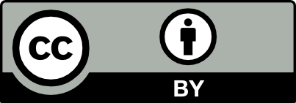 This license allows you to share and adapt the material for any purpose, even commercially.Attribution should be given to © State of New South Wales (Department of Education), 2024.Material in this resource not available under a Creative Commons license:the NSW Department of Education logo, other logos and trademark-protected materialmaterial owned by a third party that has been reproduced with permission. You will need to obtain permission from the third party to reuse its material.Links to third-party material and websitesPlease note that the provided (reading/viewing material/list/links/texts) are a suggestion only and implies no endorsement, by the New South Wales Department of Education, of any author, publisher, or book title. School principals and teachers are best placed to assess the suitability of resources that would complement the curriculum and reflect the needs and interests of their students.If you use the links provided in this document to access a third-party's website, you acknowledge that the terms of use, including licence terms set out on the third-party's website apply to the use which may be made of the materials on that third-party website or where permitted by the Copyright Act 1968 (Cth). The department accepts no responsibility for content on third-party websites.StepsWhat I need to do/when I need to do itPower, battery and material componentsCreate a complete power, battery and material components list for your physical mechatronic product.Wiring diagramCreate a wiring diagram for your physical mechatronic product. Symbols used in the wiring diagram should match the ones provided in the Software Engineering course specifications.Online simulationCreate an online simulation using object-oriented programming techniques.Physical mechatronic productConstruct a physical mechatronic product that uses the same code as in your online simulation.Justification of object-oriented programming techniques usedIdentify and describe the object-oriented programming techniques used in your code and justify their use. Include the use of class diagrams where appropriate.GradeMarking guideline descriptorsADemonstrates extensive knowledge of both OOP and mechatronic concepts.Employs and strongly justifies the use of highly effective OOP techniques.Creates a fully functional product, combining comprehensive mechatronic and OOP skills.BDemonstrates thorough knowledge of both OOP and mechatronic concepts.Employs and thoroughly justifies the use of a range of highly effective OOP techniques.Creates a functional product, combining extensive mechatronic and OOP skills.CDemonstrates sound knowledge of both OOP and mechatronic concepts.Employs and soundly justifies the use of a range of OOP techniques.Creates a product, combining sound mechatronic and OOP skills.DDemonstrates basic knowledge of OOP and mechatronic concepts.Employs and describes the use of OOP techniques.Creates a product, combining basic mechatronic and OOP skills.EDemonstrates some knowledge of OOP or mechatronic concepts.Employs and identifies the use of limited OOP techniques.Attempts the creation of a mechatronic product.Submission criteriaLimitedBasicSoundHighOutstandingPower, battery and material componentsStudent identifies limited requirements for project.Student identifies some of the of power, battery and/or material components.Student identifies a list of power, battery and material components.Student identifies a mostly complete list of power, battery and material components.Student identifies a comprehensive list of power, battery and material components.Wiring diagramStudent attempts a wiring diagram with symbols to represent components.Student produces a wiring diagram using some correct symbols and conventions.Student produces a partially accurate wiring diagram using some correct symbols and conventions.Student produces a substantially accurate wiring diagram using mostly correct symbols and conventions.Student produces an accurate and complete wiring diagram using correct symbols and conventions.Online simulationStudent creates an online simulation with limited attempts at using OOP techniques.Student creates an online simulation with some use of OOP techniques.Student creates a working online simulation with substantial use of OOP techniques.Student creates a working online simulation with extensive or effective use of OOP techniques.Student creates a working online simulation with extensive and effective use of OOP techniques.Physical mechatronic productStudent partially creates a physical product.Student creates a partially complete, partially functioning, physical product.Student creates a partially complete, partially functioning and safe physical product.Student creates a substantially complete, functioning and safe physical product.Student creates a comprehensive, complete, functioning and safe physical product.Justification of object-oriented programming techniques usedStudent identifies OOP techniques used.Student describes an OOP technique used.Student describes and explains a range of OOP techniques.Student provides a strong justification of the use of a range of OOP techniques.Student provides a strong justification of the use of an extensive and effective range of OOP techniques.